ТЕХНОЛОГИЧЕСКАЯ КАРТА № 2/ ОСП 2краткосрочной образовательной практики по технической направленностидля детей 5-7 лет «Погрузчик»ФИО педагога: Алиева Светлана АлександровнаДолжность: ВоспитательДата разработки: «19» октября 2020 годаТематический план занятийПриложение 1Дидактические материалы (алгоритмы, схемы):(поэтапное фото изготовления или процесса и т.д.)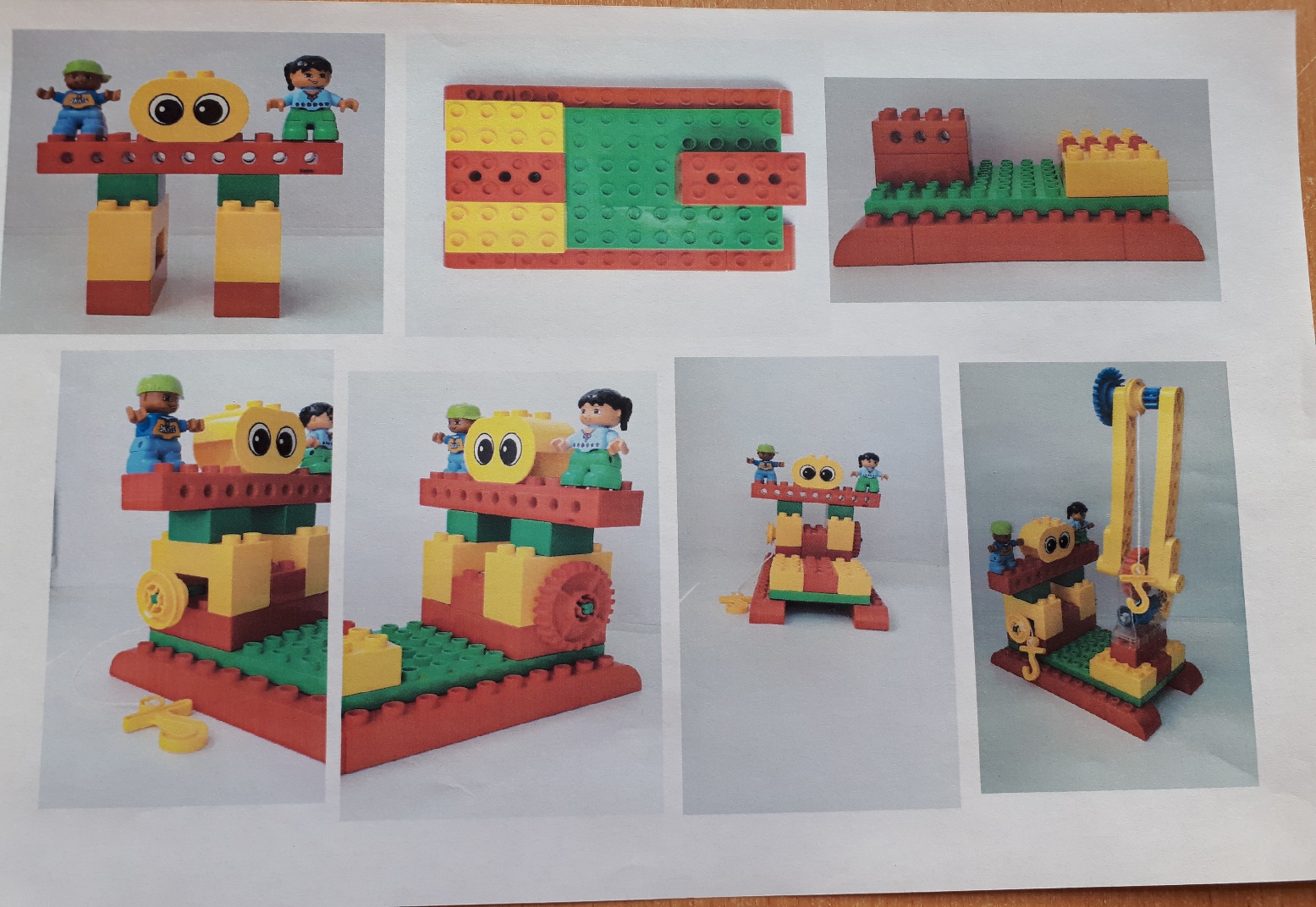 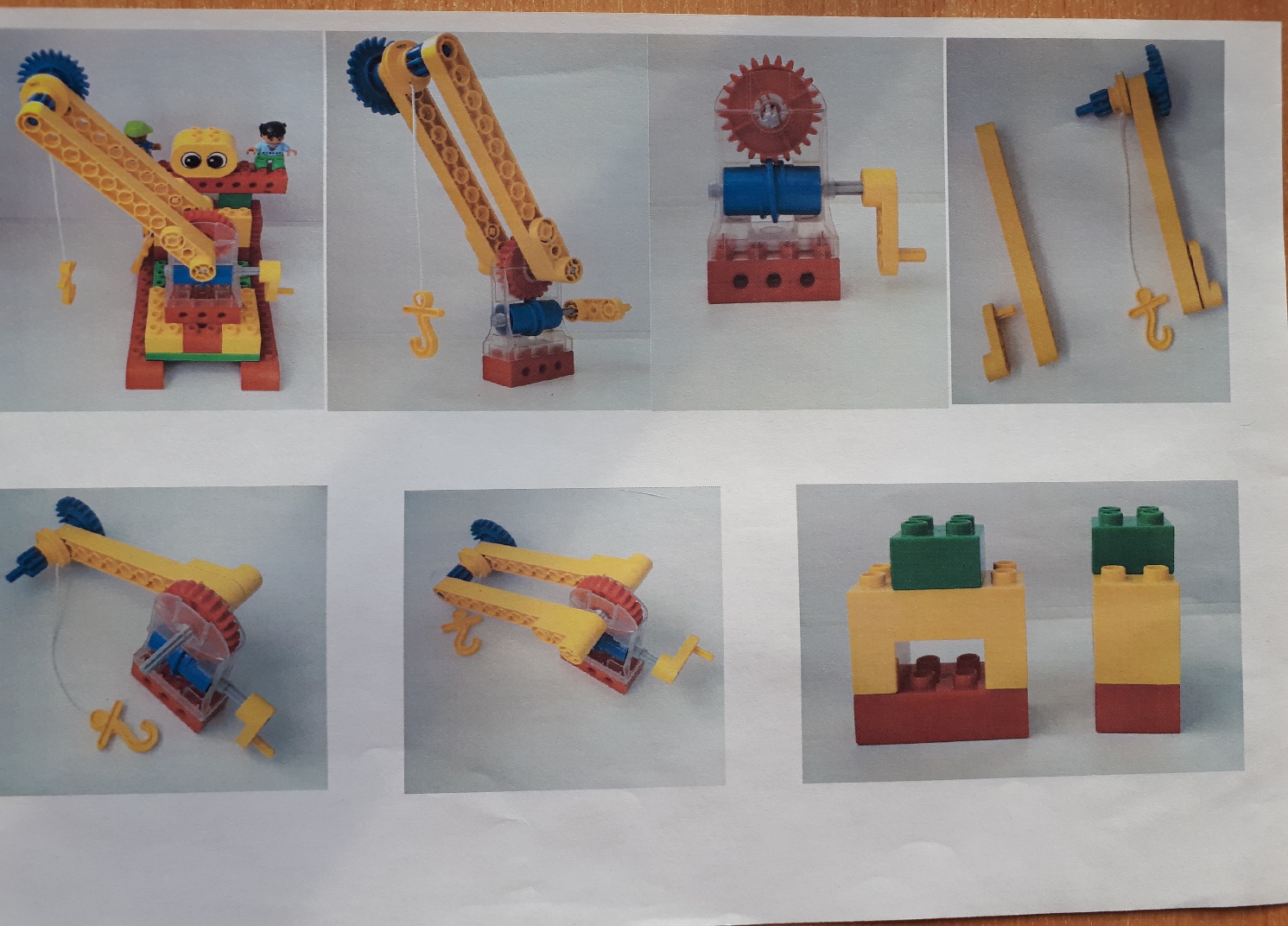 Аннотация для родителей (основная идея доступная для понимания, четко и лаконично формулированная) Использование конструктора «Первые механизмы» позволит поддерживать интерес к конструированию, и открывать новые возможности для детского творчества. Играя с деталями и создавая интересные постройки, ребёнок почувствует себя настоящим творцом, при этом у него будет развиваться мелкая моторика рук, логическое мышление, творческие способности, внимательность и усидчивость.Цель КОПФормировать представления детей о специализированной технике, использующейся для перемещения и укладки грузов, через один из способов конструирования, способствующего развитию творческих способностей у дошкольников, умения создавать модель из лего-конструктора DUPLO в соответствии с фото схемой.Количество занятий КОП, их длительность1 занятие по 25 минутМаксимальное количество участников КОП3 человекаПеречень материалов и оборудования для проведения КОП1. Набор «Первые механизмы» конструктор для моделирования Платформа- 1 шт. Кирпич с округленным краем 2*2 – 4 шт. Кирпич с глазами – 1шт. Кирпич 2*8 - 2 шт. Кирпич 2*2 – 2 шт. Кирпич 2*4 – 2 шт. Кирпич с отверстиями 2*8 – 1шт. Балка – 2шт. Зубчатое коронное колесо – 2шт. Ось шестерня 6 модульная – 1шт. Червяк синий – 1шт. Шкиф со струной и крюком – 2шт. Блок шестеренка – 1шт. 2. Алгоритм сборки модели «Погрузчик».3. Картинки популярных видов погрузчиков.Предполагаемые результаты (умения/навыки, созданный продукт)Умение создавать модель «Погрузчик».Список литературы, использованной при подготовке КОПИшмакова М.С. Конструирование в дошкольном образовании в условиях введения ФГОС: пособие для педагогов. – всерос.уч.-метод.центр образоват. Робототехники.-М.: Изд.-полиграф. Центр «Маска» - 2013.ЗадачиДеятельность педагогаДеятельность детейПредполагаемый результат Тема «Погрузчик» предварительной работы (беседа, просмотр иллюстраций, видео и т.д.)Тема «Погрузчик» предварительной работы (беседа, просмотр иллюстраций, видео и т.д.)Тема «Погрузчик» предварительной работы (беседа, просмотр иллюстраций, видео и т.д.)Тема «Погрузчик» предварительной работы (беседа, просмотр иллюстраций, видео и т.д.)1.Беседа «Погрузчик»Познакомить с видами и классификацией погрузчиков.-Просмотр фотографий погрузчиков. -Предложить создать модель погрузчика.-Знакомство с видами погрузчиков.-Экспериментирование с конструктором.-Самостоятельное конструирование модели «Погрузчик».-Умение изготавливать модель «Погрузчик» из конструктора «Первые механизмы».Процесс деятельностиПроцесс деятельностиПроцесс деятельностиПроцесс деятельности1. Учить создавать модель «Погрузчик».2.Закреплять умения соединять детали постройки.3.Продолжать учить использовать при конструировании алгоритмы.4. Закреплять умения обыгрывать постройку.- Демонстрация объемной модели «Погрузчик». изготовленной педагогом.- Демонстрация необходимых деталей для конструирования «Погрузчик».- Разобрать алгоритм конструирования.- Помощь детям при моделировании.-Рассматривание готовой модели.-Отобрать детали для конструирования «Погрузчик».-Соединение элементов конструктора по алгоритму, предложенному педагогом.-Самостоятельное конструирование модели.-Обыгрывание модели.Умение создавать модель «Погрузчик» из конструктора «Первые механизмы».